Государственное профессиональное образовательное учреждение Ярославской областиПошехонский аграрно-политехнический колледжУрок на тему: «Лексические нормы»(тема)Методическая разработкаНовиковой Елены Павловныпреподавателя дисциплины                                                                           ОДБ.01 Русский языкПошехонье, 2020Методическое обоснование урокаТема: Лексические нормыЭпиграф:  Единственное средство умственного общения людей  есть слово… Если же можно употреблять слова как попало и под словами разуметь что нам вздумается, то лучше уж не говорить, а показывать знаками.Л.Н. Толстой	 Это второй урок в разделе  «Лексика и фразеология». Он очень важен, так как именно на этом уроке обучающиеся проверяют свои знания о лексической системе языка,  углубляют знания о лексических нормах русского литературного языка, формируют умение находить и исправлять ошибки, связанные с нарушением норм.Цели:Обучающие:- познакомить обучающихся с понятием «лексические нормы русского литературного языка;-  рассмотреть распространённые нарушения лексических норм современного русского языка; - научить анализировать свою речь с точки зрения ее нормативности, уместности, целесообразности;- научить устранять ошибки и недочеты в своей устной и письменной речи. Развивающие:- развить навыки сотрудничества и делового общения в коллективе, способность к комментированию, обоснованию своих действий, умение делать выводы, принимать самостоятельные решения, быть организованными и дисциплинированными; сформировать и развить практическое творческое мышление.Воспитательные: - воспитывать бережное отношение к слову, любовь к родному языку, познавательную активность, культуру общения.Тип урока:  практическое занятие 3. Место проведения занятия: учебная аудитория.4.Оснащение: интерактивная доска, лекционный материал, карточки-задания, ключи к заданиям, листы оценивания.5. Межпредметные связи: история, литература.6. Внутрипредметные связи: Темы «Лексическая система русского языка», «Фразеология».7. Средства оптимизации урока: элементы проблемного обучения , РКМЧП, поисковый  метод.8. К занятию студенты должны знать: особенности лексической системы русского языка.9. Этапы урока:Ход урокаП: Приветствует обучающихся и гостей, отмечает отсутствующих, просит сесть по два человека за парту, так как предстоит работа в парах.Вызов:Слайд 1  Прочитайте тексты (1 и 2 варианты). Скажите (1 вариант), в чем причина семейной ссоры?2 вариант – почему завуч попросил переписать студента объяснительную записку?Время завтрака. Сестра говорит брату: «Поставь на стол мелкие тарелки и кружки». Брат выполняет просьбу. «Ты что издеваешься надо мной? Что ты поставил?» — раздается нервный крик сестры, которая видит на столе металлические кружки. «Ты же велела кружки поставить, я их и поставил» — голос брата дрожит от несправедливого обвинения. «Какой же ты недотепа! Разве пьют кофе из алюминиевых кружек?» — «Я же не знал, для чего они нужны. Сказала бы: «Поставь чашки», и все было бы ясно». — «Вот умник нашелся! Кружки, чашки! Не все ли равно, как назвать? Соображать надо!»Объяснительная запискаЯ, Иванов Петр, студент группы АМ- 11, отсутствовал вчера на практике, так как мне срочно нужно было купить памятный сувенир своему предку. Долго выбирал крутую мобилу со всеми потрохами, поэтому в технарь опоздал.Обещаю, что пропуск занятий отработаю, в дальнейшем пропускать занятия не буду.  22 октября 2007 г.                                                                             П.ИвановУ1: (сестра неверно выбрала слово, употребила его не в том значении)У2: (студент употребил слова не характерные для данной речевой ситуации)П: Верно, эти нелепые ситуации сложились потому, что ребята допустили ошибки, связанные с употреблением слов и их значением, т.е. нарушили нормы употребления слов.  Как вы думаете, какова тема нашего занятия?У: Лексические нормы ( Записывают тему в поурочный лист) Слайд 2П: А что вы уже знаете по этой теме? Заполните первые две графы таблицы.(Обсуждение записей)Слайд 3На слайде портрет Л.Н.Толстого, цитата.П:  Выдающийся писатель Л. Н Толстой утверждал: «Единственное средство умственного общения людей  есть слово… Если же можно употреблять слова как попало и под словами разуметь что нам вздумается, то лучше уж не говорить, а показывать знаками».- Согласны ли вы с мнением писателя?У: Высказывают свои суждения.П: Говорить и писать правильно должен каждый человек. Хорошее владение речью не только обеспечивает удачное повседневное общение, но и является одним из условий профессионального успеха.Попробуйте сформулировать цель нашего занятия. Что мы должны узнать и чему мы должны научиться на уроке?У: Формулируют цель  Слайд 4 Цель:   Узнать- что такое лексическая норма;- почему возникают лексические ошибки.
Научиться- находить лексические ошибки и исправлять их.Актуализация знаний:П: Для успешной работы над данной темой нам необходимо повторить материал прошлого урока. Прочитайте задание к упражнению 1 в поурочном листе, выполните задание.У: решают кроссвордП: Проверим, как вы справились с работой. Допишите недостающие понятия, выделите их маркером, оцените работу, оценку занесите в оценочный лист.У: выполняютП: Итак, норма – это ….  Какие нормы вы знаете? ( Слайд 5 )А что такое лексическая норма? Продолжите строчку:Лексические нормы – это … нормы, определяющие правильность выбора слова из ряда близких ему по значению или по форме, а также употребление его в тех значениях, которые оно имеет в литературном языке.Новый материал П: Как мы уже сказали, нарушение лексической  нормы ведёт к лексическим ошибкам. Давайте выясним, в чём причина этих ошибок и какова их классификация. (Работа по таблице «Классификация  лексических ошибок»)           ( Слайд 6 )У:  Делают записи в поурочном листеЗакрепление полученных знаний    (работа с оценочным листом)                                Задание №2Выберите одно из двух слов-паронимов, данных в скобках. Нужное слово подчеркните.Концертный  (абонемент, абонент).(Зрительные, зрительские) аплодисменты.(Искусно, искусственно) рисовать. (Памятный, памятливый) разговор.(Сытно, сыто) пообедать.(Экономика, экономия) времени.(Одеть, надеть) пальто.           (устная проверка)Задание №3 Верно ли составлены словосочетания? Составьте словосочетания, учитывая лексическое значение слов.Стая                                          верблюдовТабун                                        коров Караван                                   любопытныхОтара                                        демонстрантовКосяк                                        овецСтадо                                        рыбТолпа                                        пчёлКолонна                                   голубейРой                                           лошадейГруппа                                     туристовЗадание №4Исправьте предложения, в которых наблюдается речевая избыточность (1 пример коллективно, остальные самостоятельно с последующей проверкой и оценкой)Слайд 7 1) Я подпрыгнул вверх и сорвал вишню. – Я подпрыгнул и сорвал вишню.2) От стыда парнишка опустил голову вниз и молчал. – От стыда парнишка опустил голову и молчал.3) Необходимые и насущные вопросы производства должны быть решены в ближайшее время.4) Сергей – настоящий меломан пения и музыки. – Сергей – настоящий меломан.5) Он крепко держал в своих руках штурвал руля.6)Все гости получили памятные сувениры.Употребление в речи похожих по смыслу и потому логически излишних слов называется ПЛЕОНАЗМОМЗадание №5 Укажите неуместно употребленные однокоренные слова, замените их синонимамиСлайд 81) Писатель писал роман в послевоенные годы.      2) Лесник знает в своем лесничестве каждое деревце.3)Герои-подпольщики вели себя героически.4)Илюша говорил, что случился этот случай  зимой.5) Пилот вынужден был совершить вынужденную посадку.6) Хотелось бы поблагодарить издательство за издание и выпуск этой книги.Повторение однокоренных слов или одинаковых морфем называется ТАВТОЛОГИЕЙЗадание №6 . Укажите слово, употреблённое в несвойственном ему значении. ( Слайд 9 )1.Этот фильм – настоящий бестселлер. (бестселлер – пользующаяся повышенным спросом книга, издаваемая большими тиража
ми) 2. При поездке за границу я не хожу по магазинам и рынкам, а предпочитаю экскурсионный шоп-тур, потому что хочу познакомиться с достопримечательностями страны. {Шоп-тур — поездка (обычно за границу) с целью приобретения вещей, продуктов и т. П.) Китайская экономика за последние годы пережила настоящую стагнацию: темпы роста производства были очень высокими. (Стагнация — застой в производстве, торговле. 4. Коттоновые брюки, сшитые из шерстяной ткани, мнутся гораздо меньше льняных. (Коттоновый — хлопчатобумажный. 5. Эмигрант — это иностранец, прибывший в какую-либо страну на постоянное жительство.(Эмигрант — переселенец из своей страны в какую-либо другую. Иммигрант — иностранец, прибывший в какую-либо страну на постоянное жительство.)Задание №7. Спишите, озаглавив и отредактировав предлагаемый текст. Объясните, где и почему произошло нарушение лексической нормы. Проставьте недостающие знаки препинания.Комментарий: Учащиеся получают карточки с напечатанным текстом без пометок.КарточкаРусский язык это национальный язык великого русского народа.В русском национальном языке выделяется его обработанная и нормированная часть, которая зовётся языком литературным.Русский литературный язык это язык самой передовой революционной теории, язык передовой науки и техники, язык величайшей художественной литературы, мировое значение которой признано всем прогрессирующим человечеством. И.С. Тургенев звал русский язык  «великим, могучим, правдивым и свободным». Обращаясь к молодому поколению, Тургенев писал: «Берегите наш язык, наш прекрасный русский язык, этот клад, это достояние, преданное нам нашими предшественниками… Практическая  работа ( при наличии времени)1.Редактирование объяснительной записки со слайда 1Рефлексия ( заполнение граф «Узнал», «Вопросы и сомнения»)- Что мы узнали на уроке?- Какие остались вопросы, сомнения?Постановка цели на перспективу Домашнее заданиеНаписать сочинение миниатюру  «Лексические нормы: оковы или помощники?».Внеаудиторная самостоятельная работа Тема:   Лексические ошибки и их исправление Рекомендуемая литература:Основная1. Герасименко Н.А. «Русский язык» - И.: «Академия» -М: .2. Греков В. Ф. Пособие для занятий по русскому языку в старших классах / В. Ф. Греков, С. Е. Чешко. – 47-е изд. Доп. И испр. – М.: Просвещение, 2007.Дополнительная  Введенская Л. А.  Лексические нормы / Л. А. Введенская // Русский язык и культура речи. – Ростов-на-Дону : Феникс, 2007. – С.  47-49. Власенков А.И.,  Рыбченкова Л.М. Русский язык. Грамматика. Текст.-М.: Просвещение, 2012Гольцова Н. Г. Русский язык. 10-11 классы: учебник для общеобразовательных учреждений / Н. Г. Гольцова, И. В. Шамшин, М. А. Мищерина. – 9-е изд. – М.: Русское слово, 2012.Интернет-ресурсыhttp://slovari.gramota.ruhttp://www.glossary.ruhttp://videotutor-rusyaz.ru/uchenikam/teoriya/26-leksicheskienormy.htmlhttp://chisto-po-russki.ru/category/leksicheskie-normyiПо итогам выполнения обучающийся  должен представить:Письменное задание: Мастер надеется, что в группе сложатся доброжелательные взаимоотношения студентов друг с другом. На территории древнего города были найдены ценнейшие находки. Сейчас в университете нет свободных вакансий. Делегаты конференции обменялись памятными сувенирами.Пушкин связан крепкими узлами с декабристами. Народ терпел двойственный гнет. В таком серьезном деле нельзя торопиться, иначе можно нарубить дрова. Получив с ворот поворот, нам пришлось обратиться за помощью в другую фирму. В этих событиях важную скрипку играют военные.Методические указания / инструкция по выполнению самостоятельной работы:– изучите предложенную литературу по теме;– прочитайте предложения, найдите допущенные лексические ошибки;– запишите исправленный вариант предложений.Подведение итогов. Оценка знанийПриложение 1
По горизонтали: 2. Слова схожие по звучанию, но разные по значению.
3.Антоним к слову «тьма».
4.Раздел лингвистики, изучающий лексику.
5.Слова, различные по звучанию, но близкие по лексическому значению8.Слова, одинаковые по звучанию и написанию, но совершенно разные по лексическому значению9..Слова, имеющие одно лексическое значение.
По вертикали: 1.Лексически неделимые, целостные по значению, воспроизводимые в виде готовых речевых единиц словосочетания.
4. Словарный запас одного человека.
6. Слова с противоположными значениями.
7. Слова, имеющие несколько лексических значений10. Правила использования речевых средств в определённый период развития литературного       языка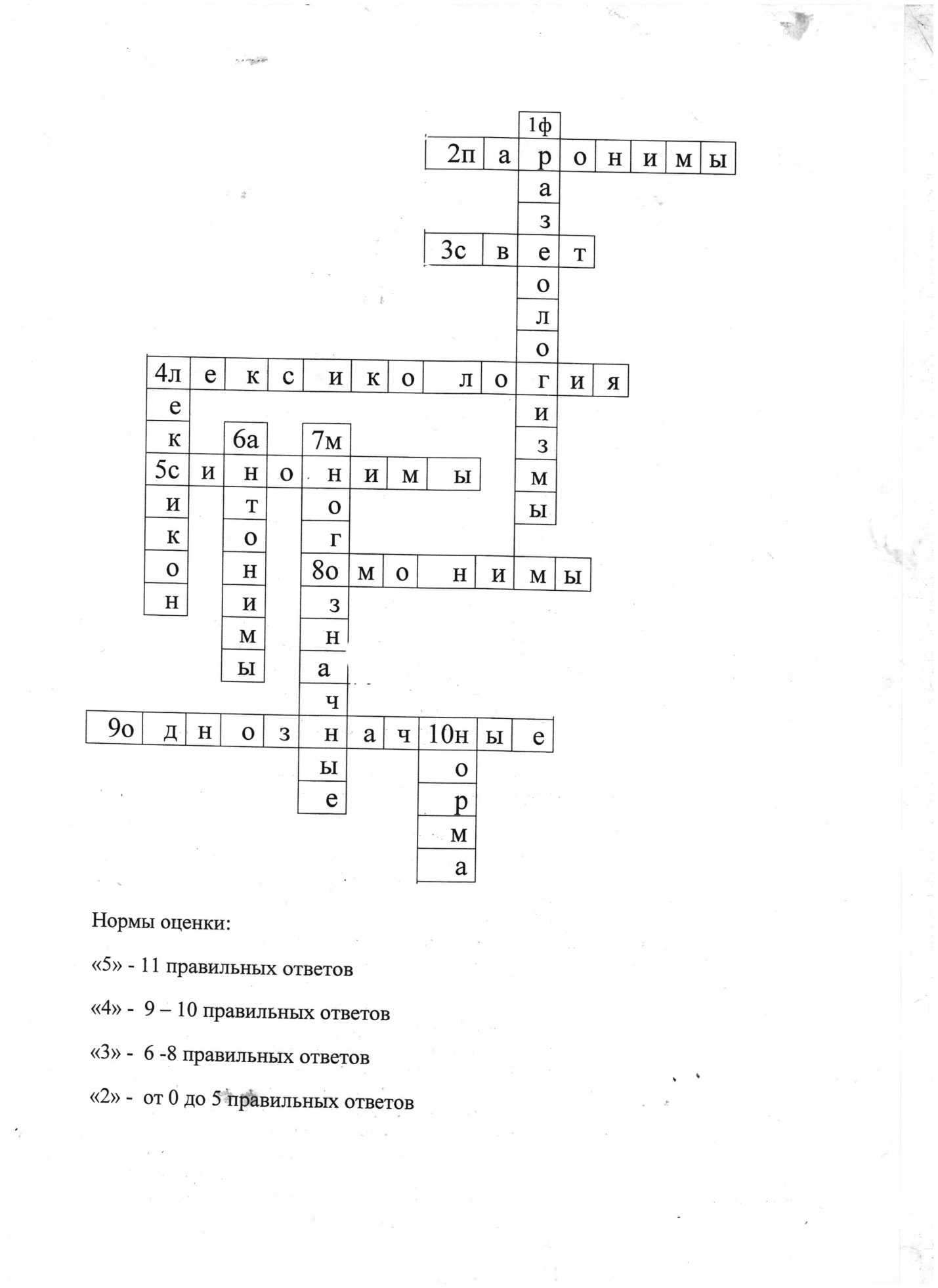 Приложение 2 Оценочный листФИО студента____________________________________________________Группа      ________________________________Итоговая оценка __________________________________________Приложение 3Поурочный листТема:Эпиграф:Прочитайте тексты (1 и 2 варианты). Скажите (1 вариант), в чем причина семейной ссоры?2 вариант – почему завуч попросил переписать студента объяснительную записку?Время завтрака. Сестра говорит брату: «Поставь на стол мелкие тарелки и кружки». Брат выполняет просьбу. «Ты что издеваешься надо мной? Что ты поставил?» — раздается нервный крик сестры, которая видит на столе металлические кружки. «Ты же велела кружки поставить,я их и поставил» — голос брата дрожит от несправедливого обвинения. «Какой же ты недотепа! Разве пьют кофе из алюминиевых кружек?» — «Я же не знал, для чего они нужны. Сказала бы: «Поставь чашки», и все было бы ясно». — «Вот умник нашелся! Кружки, чашки! Не все ли равно, как назвать? Соображать надо!»Объяснительная запискаЯ, Иванов Петр, студент группы АП-06, отсутствовал вчера на практике, так как мне срочно нужно было купить памятный сувенир своему предку. Долго выбирал крутую мобилу со всеми потрохами, поэтому в технарь опоздал.Обещаю, что пропуск занятий отработаю, в дальнейшем пропускать занятия не буду.  22 октября .                                                                             П.ИвановЗадание №1                  А) Решите кроссвордБ) Заполните кластерПродолжите строчку:Лексические нормы – это …Задание №2Выберите одно из двух слов-паронимов, данных в скобках. Нужное слово подчеркните.Концертный  (абонемент, абонент).(Зрительные, зрительские) аплодисменты.(Искусно, искусственно) рисовать. (Памятный, памятливый) разговор.(Сытно, сыто) пообедать.(Экономика, экономия) времени.(Одеть, надеть) пальто.           (устная проверка)Задание №3 Верно ли составлены словосочетания? Составьте словосочетания, учитывая лексическое значение слов.Стая                                          верблюдовТабун                                        коров Караван                                   любопытныхОтара                                        демонстрантовКосяк                                        овецСтадо                                        рыбТолпа                                        пчёлКолонна                                   голубейРой                                           лошадейГруппа                                     туристовЗадание №4Исправьте предложения, в которых наблюдается речевая избыточность (1 пример коллективно, остальные самостоятельно с последующей проверкой и оценкой)1) Я подпрыгнул вверх и сорвал вишню.2) От стыда парнишка опустил голову вниз и молчал. 3) Необходимые и насущные вопросы производства должны быть решены в ближайшее время.4) Сергей – настоящий меломан пения и музыки. 5) Он крепко держал в своих руках штурвал руля.6)Все гости получили памятные сувениры.Употребление в речи похожих по смыслу и потому логически излишних слов называется ПЛЕОНАЗМОМЗадание №5. Укажите неуместно употребленные однокоренные слова, замените их синонимамиСлайд 81) Писатель писал роман в послевоенные годы.      2) Лесник знает в своем лесничестве каждое деревце.3)Герои-подпольщики вели себя героически.4)Илюша говорил, что случился этот случай  зимой.5) Пилот вынужден был совершить вынужденную посадку.6) Хотелось бы поблагодарить издательство за издание и выпуск этой книги.Повторение однокоренных слов или одинаковых морфем называется ТАВТОЛОГИЕЙЗадание №6 . Укажите слово, употреблённое в несвойственном ему значении. ( Слайд 9)1.Этот фильм – настоящий бестселлер. 2. При поездке за границу я не хожу по магазинам и рынкам, а предпочитаю экскурсионный шоп-тур, потому что хочу познакомиться с достопримечательностями страны. 3.Китайская экономика за последние годы пережила настоящую стагнацию: темпы роста производства были очень высокими4.Коттоновые брюки, сшитые из шерстяной ткани, мнутся гораздо меньше льняных. 5.Эмигрант — это иностранец, прибывший в какую-либо страну на постоянное жительство.Контроль знанийЗадание №7 Выполните тестовые задания 1.Лексическое значение  какого паронима сформулировано неправильно?а) избирательный – относящийся к выборам представителей и должностных лиц путём голосования;б) избирательский - относящийся к избирателю, принадлежащий, свойственный ему;в) осудить – приговорить к какому-либо наказанию, вынести осудительный приговор, обвинить;г) обсудить – выразить неодобрение кому-либо, признать неправильным.2.Какое из перечисленных слов имеет значение «безусловный, ни от чего не зависящий, взятый вне сравнения с чем-либо»?А) Образцовый;                                                 б) абсолютный;в) идеальный;                                                     г) безупречный.3.В каком предложении вместо слова ПРИМЕТНЫЙ  нужно употребить ПРИМЕТЛИВЫЙ?а) Ваш дом самый приметный на селе: крыша железом крыта.б) Полыхающий огонь освещает его приметное, доброе широкоскулое лицо.в) В городе появляются новые квартиры, рождаются новые приметные точки  и площади.г) Всякий знает, как дети приметны, сообразительны, догадливы.4.В каком предложении нет ошибки, связанной  с употреблением лишних слов (плеоназм)?а) На дне лодки я нашёл половину старого весла и кое-как после долгих усилий причалил к берегу.б). Наши воины совершили много геройских подвигов.в)  Хочется особенно отметить дует двух гитаристов.г) В самом центре Москвы, проходя по Охотному ряду, мы видим памятник, поставленный в 1909 году.5. В каких словосочетаниях имеются лексические ошибки. Запишите  правильный вариант.1 варианта) Свой автопортретб). Будущая перспективав)Кипучая деятельностьг)Страшно обрадовались2 вариант            а). Возобновить вновьб).Кипучее бездельев) Свободная вакансия                                                                       г) Праздная жизньДомашнее заданиеНаписать сочинение миниатюру  «Лексические нормы: оковы или помощники?»Внеаудиторная самостоятельная работа Тема:   Лексические нормыРекомендуемая литература:Основная1. Герасименко Н.А. «Русский язык» - И.: «Академия» -М: .2. Греков В. Ф. Пособие для занятий по русскому языку в старших классах / В. Ф. Греков, С. Е. Чешко. – 47-е изд. доп. и испр. – М.: Просвещение, 2007.Дополнительная  Введенская Л. А.  Лексические нормы / Л. А. Введенская // Русский язык и культура речи. – Ростов-на-Дону : Феникс, 2007. – С.  47-49. Власенков А.И.,  Рыбченкова Л.М. Русский язык. Грамматика. Текст.-М.: Просвещение, 2012Гольцова Н. Г. Русский язык. 10-11 классы: учебник для общеобразовательных учреждений / Н. Г. Гольцова, И. В. Шамшин, М. А. Мищерина. – 9-е изд. – М.: Русское слово, 2012.Интернет-ресурсыhttp://slovari.gramota.ruhttp://www.glossary.ruhttp://videotutor-rusyaz.ru/uchenikam/teoriya/26-leksicheskienormy.htmlhttp://chisto-po-russki.ru/category/leksicheskie-normyiПо итогам выполнения обучающийся  должен представить:1. Письменное задание: Мастер надеется, что в группе сложатся доброжелательные взаимоотношения студентов друг с другом. На территории древнего города были найдены ценнейшие находки. Сейчас в университете нет свободных вакансий. Делегаты конференции обменялись памятными сувенирами.Пушкин связан крепкими узлами с декабристами. Народ терпел двойственный гнет. В таком серьезном деле нельзя торопиться, иначе можно нарубить дрова. Получив с ворот поворот, нам пришлось обратиться за помощью в другую фирму. В этих событиях важную скрипку играют военные.Методические указания / инструкция по выполнению самостоятельной работы:– изучите предложенную литературу по теме;– прочитайте предложения, найдите допущенные лексические ошибки;– запишите исправленный вариант предложений.Приложение 4Дополнительное заданиеВыпишите предложение, в котором допущено нарушение лексической нормы. Проставьте недостающие знаки препинания.Русский язык это национальный язык великого русского народа.В русском национальном языке выделяется его обработанная и нормированная часть, которая зовётся языком литературным.Русский литературный язык это язык самой передовой революционной теории  язык передовой науки и техники  язык величайшей художественной  литературы  мировое значение которой признано всем прогрессирующим человечеством.И.С. Тургенев звал русский язык  «великим, могучим, правдивым и свободным». Обращаясь к молодому поколению, Тургенев писал: «Берегите наш язык, наш прекрасный русский язык, этот клад, это достояние, преданное нам нашими предшественниками... »№Этапы урокаЗадачаДеятельностьДеятельностьВремя№Этапы урокаЗадачапреподавателяобучающихсяВремя1Стадия вызова Сформулировать тему, вызвать к ней интересПредлагает ситуации для анализа, задаёт вопросы, обобщает сказанное студентамиЧитают, анализируют, обсуждают, делают выводы, записывают2Постановка целиУстановить приоритеты при изучении темыЗнакомит со словами Л.Н. Толстого, задаёт вопросы, обобщаетОтвечают на вопросы, анализируют, делают выводы3Актуализация знанийВыявить степень подготовки студентов к занятию и степень усвоения материала предыдущего урокаНацеливает на выполнение заданий, поясняет, задаёт вопросы, обобщает, готовит к восприятию нового материалаРешают кроссворд, проверяют, оценивают, отвечают на вопросы, пишут4Изучение нового материалаПознакомить с  причинами возникновения лексических и лексико-стилистических ошибок, их классификацией и способами  устраненияЗадаёт вопросы, направляет деятельность студентов, обобщаетЧитают, анализируют,делают выводы, записывают 5Выполнение заданий для закрепления знанийРазвивать умения находить и исправлять ошибки, связанные с нарушением лексических норм исамостоятельность при выполнении заданий;- Организует деятельность, слушает, при необходимости даёт поясненияВыполняют задания, отвечают на вопросы, редактируют предложения, пишут, проверяют, оценивают6Контроль полученных знанийВыявить уровень усвоения темы Инструктирует, и проводит контрольВыполняют задание, проверяют, оценивают7РефлексияОценить эффективность занятия и выявить необходимость  получения  новых знаниях  Задаёт вопросы, обобщаетОтвечают на вопросы, делают выводы, формулируют цель на перспективу8Домашнее заданиеЗакрепить знания, развить навыки самостоятельности, дисциплинированности, организованности, ответственностиДает задание для самостоятельной внеаудиторной работы студентов, инструктирует о правильности выполненияСлушают9Подведение итоговРазвить эмоциональную устойчивость, объективность оценки своих действий, умения работать в группеИнструктирует, подводит итоги, выставляет оценкиПодводят итоги, оценивают свою деятельностьЗнаюХочу узнатьУзнал(а)Сомнения, вопросыВИД ОШИБКИПРИМЕРЫИСПРАВЛЕННЫЙ
ВАРИАНТ1.Употребление слова в несвойственном ему значении.Стихи молодого поэта скоро будут ВЫПУЩЕНЫ в журнале.Стихи молодого поэта скоро будут ОПУБЛИКОВАНЫ в журнале.2.Нарушение лексической сочетаемости слова.У Ирины КАРИЕ волосы.У Ирины КАШТАНОВЫЕ волосы.3.Смешение паронимов.В ЕЛОЧНОМ лесу подберёзовики обычно не растут  не растут.В ЕЛОВОМ лесу подберёзовики  обычно не растут.4.Употребление многозначных слов или омонимов, приводящее к двусмысленности высказывания.На олимпиаде по русскому языку я потерял ОЧКИ из-за невнимательности.На олимпиаде по русскому языку я потерял БАЛЛЫ из-за невнимательности.5.Неудачный выбор одного из синонимов.Адвокат добивался, чтобы его подзащитного ОБЕЛИЛИ.Адвокат добивался, чтобы его подзащитного ОПРАВДАЛИ,6.Употребление лишнего слова (речевая избыточность – плеоназм).Моя бабушка любит НАРОДНЫЙ фольклор.Моя бабушка любит  фольклор.7.Пропуск необходимого слова, приводящий к искажению мысли.В читальный зал в одежде не входить!В читальный зал в ВЕРХНЕЙ одежде не входить!8.Неуместное повторение одних и тех же либо однокоренных слов (тавтология).ВЕЛИЧИНА монумента поразила нас своим ВЕЛИЧИЕМВеличина монумента поразила нас.Монумент поразил нас своим величием.9.Неуместное употребление диалектной, просторечной лексики.Своевременная и качественная прополка БУРАКОВ способствует хорошему урожаю.Своевременная и качественная прополка СВЁКЛЫ способствует хорошему урожаю.10.Смешение лексики разных исторических эпох.Петр Первый снял ПИДЖАК, засучил рукава и принялся за работу.Петр Первый снял КАФТАН, засучил рукава и принялся за работу.122334675891010ЗнаюХочу узнатьУзнал(а)Сомнения, вопросыЗадание №1Задание №2Задание №3Задание №4Задание №5Задание №6Задание №7Задание №8Задание №9Кол-во оши-бок Оценка Типы нормыВИД ОШИБКИПРИМЕРЫИСПРАВЛЕННЫЙ
ВАРИАНТСтихи молодого поэта скоро будут ВЫПУЩЕНЫ в журнале.У Ирины КАРИЕ волосы.В ЕЛОЧНОМ лесу подберёзовики обычно не растут  не растут.На олимпиаде по русскому языку я потерял ОЧКИ из-за невнимательности.Адвокат добивался, чтобы его подзащитного ОБЕЛИЛИ.Моя бабушка любит НАРОДНЫЙ фольклор.В читальный зал в одежде не входить!ВЕЛИЧИНА монумента поразила нас своим ВЕЛИЧИЕМСвоевременная и качественная прополка БУРАКОВ способствует хорошему урожаю.Петр Первый снял ПИДЖАК, засучил рукава и принялся за работу.